В нашей школе прошел День родного языка, где ребята проявили себя. Международный день родного языка ежегодно принято отмечать в мире 21 февраля. Учрежден этот праздник 17 ноября 1999 года Генеральной конференцией ЮНЕСКО, а отмечать его начали с февраля 2000 года.    Ключом к сохранению мира является уважение и признание всех существующих языков, ведь каждый из них самобытен. Как и собственное имя, родной язык нами приобретается еще в детстве от матери, формируя сознание человека и пропитывая заложенной в нем национальной культурой.


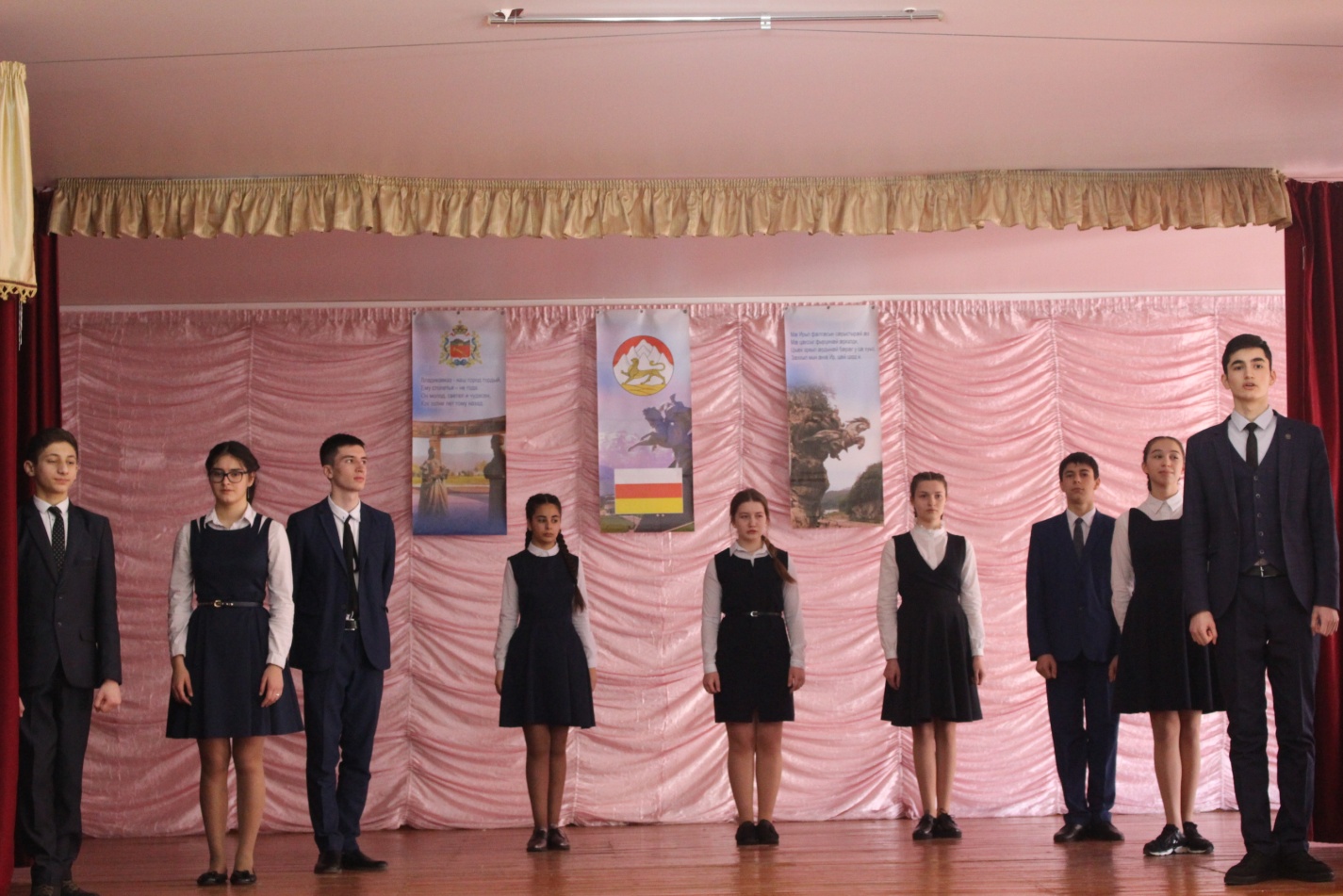 